Communication Observation Form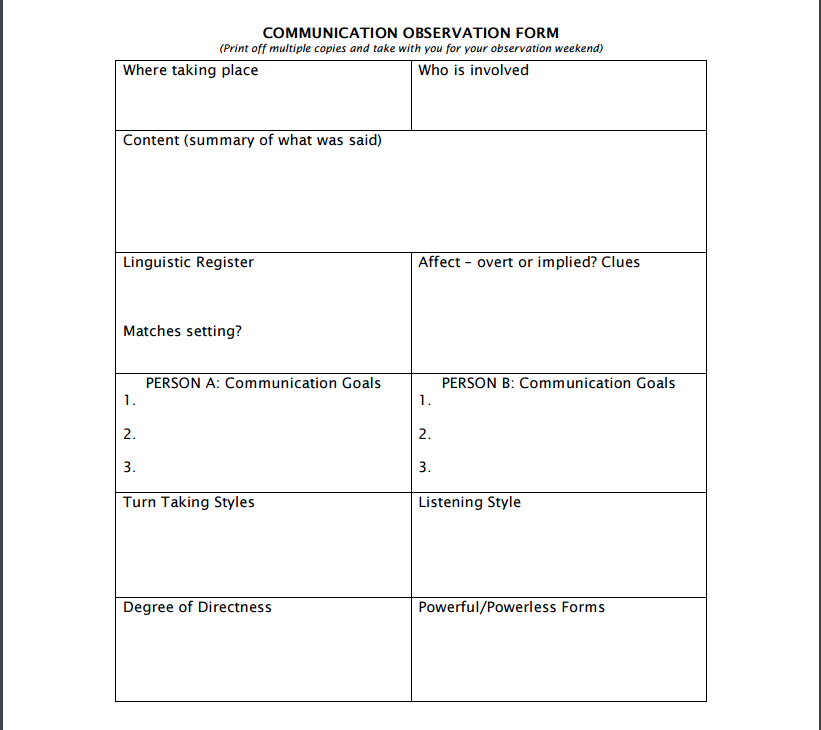 